7 November, 2023ANNEX I
PRICE QUOTATION FORM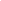 I hereby certify that the company mentioned above, which I am duly authorized to sign for, has reviewed RFQ UNFPA/KHM/RFQ/23/006 including all annexes, amendments to the RFQ document (if applicable) and the responses provided by UNFPA on clarification questions from the prospective service providers.  Further, the company accepts the General Conditions of Contract for UNFPA and we will abide by this quotation until it expires. ANNEX I-A
PRICE QUOTATION FORM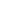 I hereby certify that the company mentioned above, which I am duly authorized to sign for, has reviewed RFQ UNFPA/KHM/RFQ/23/006 including all annexes, amendments to the RFQ document (if applicable) and the responses provided by UNFPA on clarification questions from the prospective service providers.  Further, the company accepts the General Conditions of Contract for UNFPA and we will abide by this quotation until it expires. ANNEX I-B
PRICE QUOTATION FORM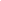 I hereby certify that the company mentioned above, which I am duly authorized to sign for, has reviewed RFQ UNFPA/KHM/RFQ/23/006 including all annexes, amendments to the RFQ document (if applicable) and the responses provided by UNFPA on clarification questions from the prospective service providers.  Further, the company accepts the General Conditions of Contract for UNFPA and we will abide by this quotation until it expires. ANNEX II DECLARATION FORMThe undersigned, being a duly authorized representative of the Company represents and declares that:The UNFPA reserves the right to disqualify the Company, suspend or terminate any contract or other arrangement between the UNFPA and the Company, with immediate effect and without liability, in the event of any misrepresentation made by the Company in this Declaration.It is the responsibility of the Company to immediately inform the UNFPA of any changes in the situations declared above. This Declaration is in addition to, and does not replace or cancel, or operate as a waiver of, any terms of contractual arrangements between the UNFPA and the Company.Name of Bidder:Date of the quotation:Click here to enter a date.Items:Dignity Kit Request for quotation Nº:RFQ Nº UNFPA/KHM/RFQ/23/006Currency of quotation:USDValidity of quotation: The quotation shall be valid for a period of at least 30 days after the submission deadline.Validity of quotation: The quotation shall be valid for a period of at least 30 days after the submission deadline.Price Quotation FormLOT 1 = 1400 dignity kitsPrice Quotation FormLOT 1 = 1400 dignity kitsPrice Quotation FormLOT 1 = 1400 dignity kitsPrice Quotation FormLOT 1 = 1400 dignity kitsPrice Quotation FormLOT 1 = 1400 dignity kitsPrice Quotation FormLOT 1 = 1400 dignity kitsPrice Quotation FormLOT 1 = 1400 dignity kitsPrice Quotation FormLOT 1 = 1400 dignity kitsNoProduct NameProduct DescriptionUOMUnit Price# of Units# of Dignity KitTotal (USD)1Khmer traditional scarfs (in Khmer “Kramar”)​  Cotton/Multicolored 180 cm x 80 cm (minimum) Locally madeSewing the edge (ready for immediate use)Piece214002Robe (in Khmer “Sarong”)Cotton/Multicolored200 cm x 100 cm (minimum)Made in Thailand or MalaysiaSewed (ready for immediate use)Piece214003Detergent/washing powder Manufactory-packed 2 years expire date from the manufacturing date (minimum)Kg214004Bath soap Scented soapMixed of scented2 years expire date from the manufacturing date (minimum)Pieces214005Sanitary Pad With wing – 25 cm/2packs & 29cm/2packs2 years expire date from the manufacturing date (minimum)Packs414006Dignity Kit user guide bookletArtwork will be provided to the vendor, who will print it out and insert it into the kits. (A sample of this booklet is available upon request, for your reference)Booklet114007UNFPA Branded Dignity Kit Eco-friendly bag Waterproof Eco-bag with handles/zipper closure size in inch – 16” x 20” x 10” (40 cm x 50 cm x 25 cm) – Logos and tagline to be printed on it. (See attached photos for your reference)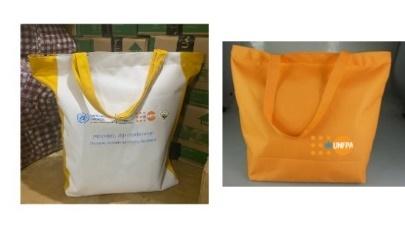 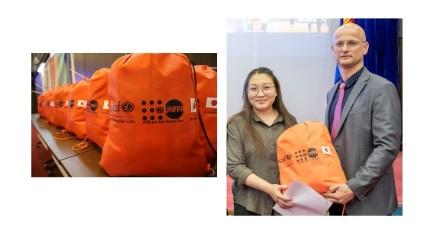 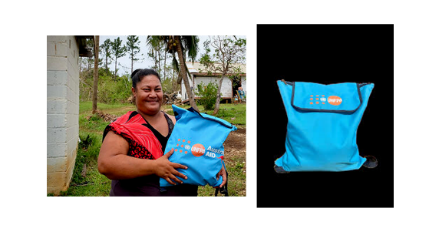 Unit114008PackingAll 1,400 dignity kits are ready packed, with all items included. ☐Yes☐Yes☐Yes☐Yes☐Yes9Distribution LocationsKampong ChamTboung KhnumStrung TrengPreah VihearOddor MeancheyKratieMondulkiriRattanakiri, andUNFPA Country Office, Phnom Penh☐Yes☐Yes☐Yes☐Yes☐Yes10Distribution DeadlineNo later than 22 December, 2023 to all 8 provincial locations and UNFPA Cambodia Country Office, located at Phnom Penh Centre (Building A), 5th Floor, Room 526, Tonle Bassac, Chamkar Mon, Phnom Penh☐Yes☐Yes☐Yes☐Yes☐Yes11Items sampleSample of all items are to be submitted by vendor, on the same date of submitting the quote to the address below:Attention: Socheata KimAddress: UNFPA Cambodia Country Office, located at Phnom Penh Centre (Building A), 5th Floor, Room 526, Tonle Bassac, Chamkar Mon, Phnom Penh. ☐Yes☐Yes☐Yes☐Yes☐YesTOTAL (USD):TOTAL (USD):TOTAL (USD):Note: Prices offered are EXCLUSIVE of applicable taxes.Price offered are INCLUSIVE of all delivery charges.Note: Prices offered are EXCLUSIVE of applicable taxes.Price offered are INCLUSIVE of all delivery charges.Note: Prices offered are EXCLUSIVE of applicable taxes.Price offered are INCLUSIVE of all delivery charges.Note: Prices offered are EXCLUSIVE of applicable taxes.Price offered are INCLUSIVE of all delivery charges.Note: Prices offered are EXCLUSIVE of applicable taxes.Price offered are INCLUSIVE of all delivery charges.Note: Prices offered are EXCLUSIVE of applicable taxes.Price offered are INCLUSIVE of all delivery charges.Note: Prices offered are EXCLUSIVE of applicable taxes.Price offered are INCLUSIVE of all delivery charges.Note: Prices offered are EXCLUSIVE of applicable taxes.Price offered are INCLUSIVE of all delivery charges.Click or tap to enter a date.Name and titleDate and placeDate and placeName of Bidder:Date of the quotation:Click here to enter a date.Items:Dignity Kit Request for quotation Nº:RFQ Nº UNFPA/KHM/RFQ/23/006 Currency of quotation:USDValidity of quotation: The quotation shall be valid for a period of at least 30 days after the submission deadline.Validity of quotation: The quotation shall be valid for a period of at least 30 days after the submission deadline.Price Quotation FormLOT 2 = 2100 dignity kitsPrice Quotation FormLOT 2 = 2100 dignity kitsPrice Quotation FormLOT 2 = 2100 dignity kitsPrice Quotation FormLOT 2 = 2100 dignity kitsPrice Quotation FormLOT 2 = 2100 dignity kitsPrice Quotation FormLOT 2 = 2100 dignity kitsPrice Quotation FormLOT 2 = 2100 dignity kitsPrice Quotation FormLOT 2 = 2100 dignity kitsPrice Quotation FormLOT 2 = 2100 dignity kitsPrice Quotation FormLOT 2 = 2100 dignity kitsPrice Quotation FormLOT 2 = 2100 dignity kitsNoProduct NameProduct DescriptionUOMUnit PriceUnit Price# of Units# of Units# of Dignity Kit# of Dignity KitTotal (USD)1Khmer traditional scarfs (in Khmer “Kramar”)​  Cotton/Multicolored 180 cm x 80 cm (minimum) Locally madeSewing the edge (ready for immediate use)Piece22210021002Robe (in Khmer “Sarong”)Cotton/Multicolored200 cm x 100 cm (minimum)Made in Thailand or MalaysiaSewed (ready for immediate use)Piece22210021003Detergent/washing powder Manufactory-packed 2 years expire date from the manufacturing date (minimum)Kg22210021004Bath soap Scented soapMixed of scented2 years expire date from the manufacturing date (minimum)Pieces22210021005Sanitary Pad With wing – 25 cm/2packs & 29cm/2packs2 years expire date from the manufacturing date (minimum)Packs44210021006Dignity Kit user guide bookletArtwork will be provided to the vendor, who will print it out and insert it into the kits. (A sample of this booklet is available upon request, for your reference)Booklet11210021007UNFPA Branded Dignity Kit Eco-friendly bag Waterproof Eco-bag with handles/zipper closure size in inch – 16” x 20” x 10” (40 cm x 50 cm x 25 cm) – Logos and tagline to be printed on it. (See attached photos for your reference)Unit11210021008PackingAll 2,100 dignity kits are ready packed, with all items included. ☐Yes☐Yes☐Yes☐Yes☐Yes☐Yes☐Yes☐Yes9Distribution LocationsKampong ChamTboung KhnumStrung TrengPreah VihearOddor MeancheyKratieMondulkiriRattanakiriKampong Speu Siam Reap, and UNFPA Country Office, Phnom Penh☐Yes☐Yes☐Yes☐Yes☐Yes☐Yes☐Yes☐Yes10Distribution DeadlineNo later than 22 December, 2023 to all 10 provincial locations and UNFPA Cambodia Country Office, located at Phnom Penh Centre (Building A), 5th Floor, Room 526, Tonle Bassac, Chamkar Mon, Phnom Penh☐Yes☐Yes☐Yes☐Yes☐Yes☐Yes☐Yes☐Yes11Items sampleSample of all items are to be submitted by vendor, on the same date of submitting the quote to the address below:Attention: Socheata KimAddress: UNFPA Cambodia Country Office, located at Phnom Penh Centre (Building A), 5th Floor, Room 526, Tonle Bassac, Chamkar Mon, Phnom Penh. ☐Yes☐Yes☐Yes☐Yes☐Yes☐Yes☐Yes☐YesTOTAL (USD):TOTAL (USD):TOTAL (USD):Note: Prices offered are EXCLUSIVE of applicable taxes.Price offered are INCLUSIVE of all delivery charges.Note: Prices offered are EXCLUSIVE of applicable taxes.Price offered are INCLUSIVE of all delivery charges.Note: Prices offered are EXCLUSIVE of applicable taxes.Price offered are INCLUSIVE of all delivery charges.Note: Prices offered are EXCLUSIVE of applicable taxes.Price offered are INCLUSIVE of all delivery charges.Note: Prices offered are EXCLUSIVE of applicable taxes.Price offered are INCLUSIVE of all delivery charges.Note: Prices offered are EXCLUSIVE of applicable taxes.Price offered are INCLUSIVE of all delivery charges.Note: Prices offered are EXCLUSIVE of applicable taxes.Price offered are INCLUSIVE of all delivery charges.Note: Prices offered are EXCLUSIVE of applicable taxes.Price offered are INCLUSIVE of all delivery charges.Note: Prices offered are EXCLUSIVE of applicable taxes.Price offered are INCLUSIVE of all delivery charges.Note: Prices offered are EXCLUSIVE of applicable taxes.Price offered are INCLUSIVE of all delivery charges.Note: Prices offered are EXCLUSIVE of applicable taxes.Price offered are INCLUSIVE of all delivery charges.Click or tap to enter a date.Name and titleDate and placeDate and placeName of Bidder:Date of the quotation:Click here to enter a date.Items:Dignity Kit Request for quotation Nº:RFQ Nº UNFPA/KHM/RFQ/23/006 Currency of quotation:USDValidity of quotation: The quotation shall be valid for a period of at least 30 days after the submission deadline.Validity of quotation: The quotation shall be valid for a period of at least 30 days after the submission deadline.Price Quotation FormLOT 3 = 2800 dignity kitsPrice Quotation FormLOT 3 = 2800 dignity kitsPrice Quotation FormLOT 3 = 2800 dignity kitsPrice Quotation FormLOT 3 = 2800 dignity kitsPrice Quotation FormLOT 3 = 2800 dignity kitsPrice Quotation FormLOT 3 = 2800 dignity kitsPrice Quotation FormLOT 3 = 2800 dignity kitsPrice Quotation FormLOT 3 = 2800 dignity kitsPrice Quotation FormLOT 3 = 2800 dignity kitsPrice Quotation FormLOT 3 = 2800 dignity kitsPrice Quotation FormLOT 3 = 2800 dignity kitsNoProduct NameProduct DescriptionUOMUnit PriceUnit Price# of Units# of Units# of Dignity Kit# of Dignity KitTotal (USD)1Khmer traditional scarfs (in Khmer “Kramar”)​  Cotton/Multicolored 180 cm x 80 cm (minimum) Locally madeSewing the edge (ready for immediate use)Piece22280028002Robe (in Khmer “Sarong”)Cotton/Multicolored200 cm x 100 cm (minimum)Made in Thailand or MalaysiaSewed (ready for immediate use)Piece22280028003Detergent/washing powder Manufactory-packed 2 years expire date from the manufacturing date (minimum)Kg22280028004Bath soap Scented soapMixed of scented2 years expire date from the manufacturing date (minimum)Pieces22280028005Sanitary Pad With wing – 25 cm/2packs & 29cm/2packs2 years expire date from the manufacturing date (minimum)Packs44280028006Dignity Kit user guide bookletArtwork will be provided to the vendor, who will print it out and insert it into the kits. (A sample of this booklet is available upon request, for your reference)Booklet11280028007UNFPA Branded Dignity Kit Eco-friendly bag Waterproof Eco-bag with handles/zipper closure size in inch – 16” x 20” x 10” (40 cm x 50 cm x 25 cm) – Logos and tagline to be printed on it. (See attached photos for your reference)Unit11280028008PackingAll 2,800 dignity kits are ready packed, with all items included. ☐Yes☐Yes☐Yes☐Yes☐Yes☐Yes☐Yes☐Yes9Distribution LocationsKampong ChamTboung KhnumStrung TrengPreah VihearOddor MeancheyKratieMondulkiriRattanakiriKampong Speu Siam ReapBattambang, andUNFPA Country Office, Phnom Penh☒Yes☒Yes☒Yes☒Yes☒Yes☒Yes☒Yes☒Yes10Distribution DeadlineNo later than 22 December, 2023 to all 11 provincial locations and UNFPA Cambodia Country Office, located at Phnom Penh Centre (Building A), 5th Floor, Room 526, Tonle Bassac, Chamkar Mon, Phnom Penh☐Yes☐Yes☐Yes☐Yes☐Yes☐Yes☐Yes☐Yes11Items sampleSample of all items are to be submitted by vendor, on the same date of submitting the quote to the address below:Attention: Socheata KimAddress: UNFPA Cambodia Country Office, located at Phnom Penh Centre (Building A), 5th Floor, Room 526, Tonle Bassac, Chamkar Mon, Phnom Penh. ☐Yes☐Yes☐Yes☐Yes☐Yes☐Yes☐Yes☐YesTOTAL (USD):TOTAL (USD):TOTAL (USD):Note: Prices offered are EXCLUSIVE of applicable taxes.Price offered are INCLUSIVE of all delivery charges.Note: Prices offered are EXCLUSIVE of applicable taxes.Price offered are INCLUSIVE of all delivery charges.Note: Prices offered are EXCLUSIVE of applicable taxes.Price offered are INCLUSIVE of all delivery charges.Note: Prices offered are EXCLUSIVE of applicable taxes.Price offered are INCLUSIVE of all delivery charges.Note: Prices offered are EXCLUSIVE of applicable taxes.Price offered are INCLUSIVE of all delivery charges.Note: Prices offered are EXCLUSIVE of applicable taxes.Price offered are INCLUSIVE of all delivery charges.Note: Prices offered are EXCLUSIVE of applicable taxes.Price offered are INCLUSIVE of all delivery charges.Note: Prices offered are EXCLUSIVE of applicable taxes.Price offered are INCLUSIVE of all delivery charges.Note: Prices offered are EXCLUSIVE of applicable taxes.Price offered are INCLUSIVE of all delivery charges.Note: Prices offered are EXCLUSIVE of applicable taxes.Price offered are INCLUSIVE of all delivery charges.Note: Prices offered are EXCLUSIVE of applicable taxes.Price offered are INCLUSIVE of all delivery charges.Click or tap to enter a date.Name and titleDate and placeDate and place1.        The Company and its Management have not been found guilty pursuant to a final judgement or a final administrative decision of any of the following:YESNOFraud;Corruption;conduct related to a criminal organization;money laundering or terrorist financing;terrorist offences or offences linked to terrorist activities;sexual exploitation and abuse;child labour, forced labour, human trafficking; orirregularity (non-compliance with any legal or regulatory requirement applicable to the Organization or its Management).2.        The Company and its Management have not been found guilty pursuant to a final judgment or a final administrative decision of grave professional misconduct.  3.        The Company and its Management are not: bankrupt, subject to insolvency or winding-up procedures, subject to the administration of assets by a liquidator or a court, in an arrangement with creditors, subject to a legal suspension of business activities, or in any analogous situation arising from a similar procedure provided for under applicable national law.4.      The Company and its Management have not been the subject of a final judgment or a final administrative decision finding them in breach of their obligations relating to the payment of taxes or social security contributions.5.        The Company and its Management have not been the subject of a final judgment or a final administrative decision which found they created an entity in a different jurisdiction with the intent to circumvent fiscal, social or any other legal obligations in the jurisdiction of its registered office, central administration, or principal place of business (creating a shell company).6.        The Company and its Management have not been the subject of a final judgment or a final administrative decision which found the Company was created with the intent referred to in point (5) (being a shell company).Signature:Date:Name and Title:Name of the Company:UNGM Nº:Postal Address:Email: